                 Ҡ А Р А Р				      		            ПОСТАНОВЛЕНИЕ«16» ғынуар 2023 й.	                     № П-3                  «16» января 2023 г.О сведениях численности муниципальных служащих и работников муниципальных учреждений с указанием фактических затрат на их денежное содержание за  2022 года.	Руководствуясь ч.1,6 статьи 52 Федеральным законом « Об общих принципах организации местного самоуправления в Российской Федерации»ПОСТАНОВЛЯЮ:1. Утвердить сведения о численности муниципальных  служащих и работников муниципальных учреждений с указанием фактических затрат на их денежное содержание за 2022 года (отчетный период) (тыс.руб.)2.  Настоящее постановление обнародовать на досках информации сельского поселения Дмитриево-Полянский сельсовет и на сайте сельского поселения Дмитриево-Полянский сельсовет муниципального района Шаранский район Республики Башкортостан. 3. Контроль за исполнением настоящего постановления оставляю за собой.   Глава сельского поселения:                                                                 И.Р.ГалиевБАШҠОРТОСТАН РЕСПУБЛИКАҺЫШАРАН РАЙОНЫМУНИЦИПАЛЬ РАЙОНЫНЫҢДМИТРИЕВА ПОЛЯНА АУЫЛ СОВЕТ АУЫЛ БИЛӘМӘҺЕ ХАКИМИӘТЕ452630, Дмитриева Поляна ауылы,тел. (34769) 2-68-00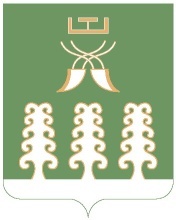 РЕСПУБЛИКА БАШКОРТОСТАНАДМИНИСТРАЦИЯ СЕЛЬСКОГО ПОСЕЛЕНИЯДМИТРИЕВО-ПОЛЯНСКИЙ СЕЛЬСОВЕТМУНИЦИПАЛЬНОГО РАЙОНАШАРАНСКИЙ РАЙОН452630, д. Дмитриева Поляна,тел. (34769) 2-68-00№п/пНаименование показателяЧисленность муниципальных служащих  и работников муниципальных учреждений районаФактические затраты на денежное содержание муниципальных служащих  и работников муниципальных учреждений района12341.Сельское поселение Дмитриево-Полянский сельсовет муниципального района Шаранский район Республики Башкортостан4,5 ед.  в т.ч.  муниципальные служащие 4 ед.1 359 830,22 тыс.руб. фактические затраты на денежное содержание, в том числе на содержание муниципальных служащих 1 239 638,71,46 тыс.руб.